Apostol Pavel je bil ganjen nad dobroto Filipljanov in se jim je zahvalil, ker so mu pomagali v njegovi stiski.Če povabimo koga na kosilo, mu med vrsticami izrazimo, da ga cenimo in da nam nekaj pomeni. Toliko bolj smo tudi prizadeti, če se opraviči ali pa naše povabilo preprosto odkloni. Če se to zgodi večkrat, se navadno medsebojni odnosi ohladijo.Mi kristjani smo vsako nedeljo in praznik povabljeni k mizi božje besede in evharistije. Veliko ljudi se izgovarja, da ne uspejo priti, ker imajo druge obveznosti.Toda vsakdo, ki se zaveda, kdo je gostitelj in kakšen pomen ima to za nas, daje to povabilo v svojem življenju na prvo mesto.Odgovarja:    Franc Kraner, žpk – sodelavec, tel.: 051685734, 02 8720173, e-mail: franc.kraner@rkc.si.                                                                                                         Naročniki mašnih namenov se strinjajo z objavo v tiskanih oznanilih in oznanilih na spletu ter oglasni deski.OznanilaČRNEČE – Sv. Jakob St., Sv. Andrej; Sv. Križ42. teden 2020OznanilaČRNEČE – Sv. Jakob St., Sv. Andrej; Sv. Križ42. teden 2020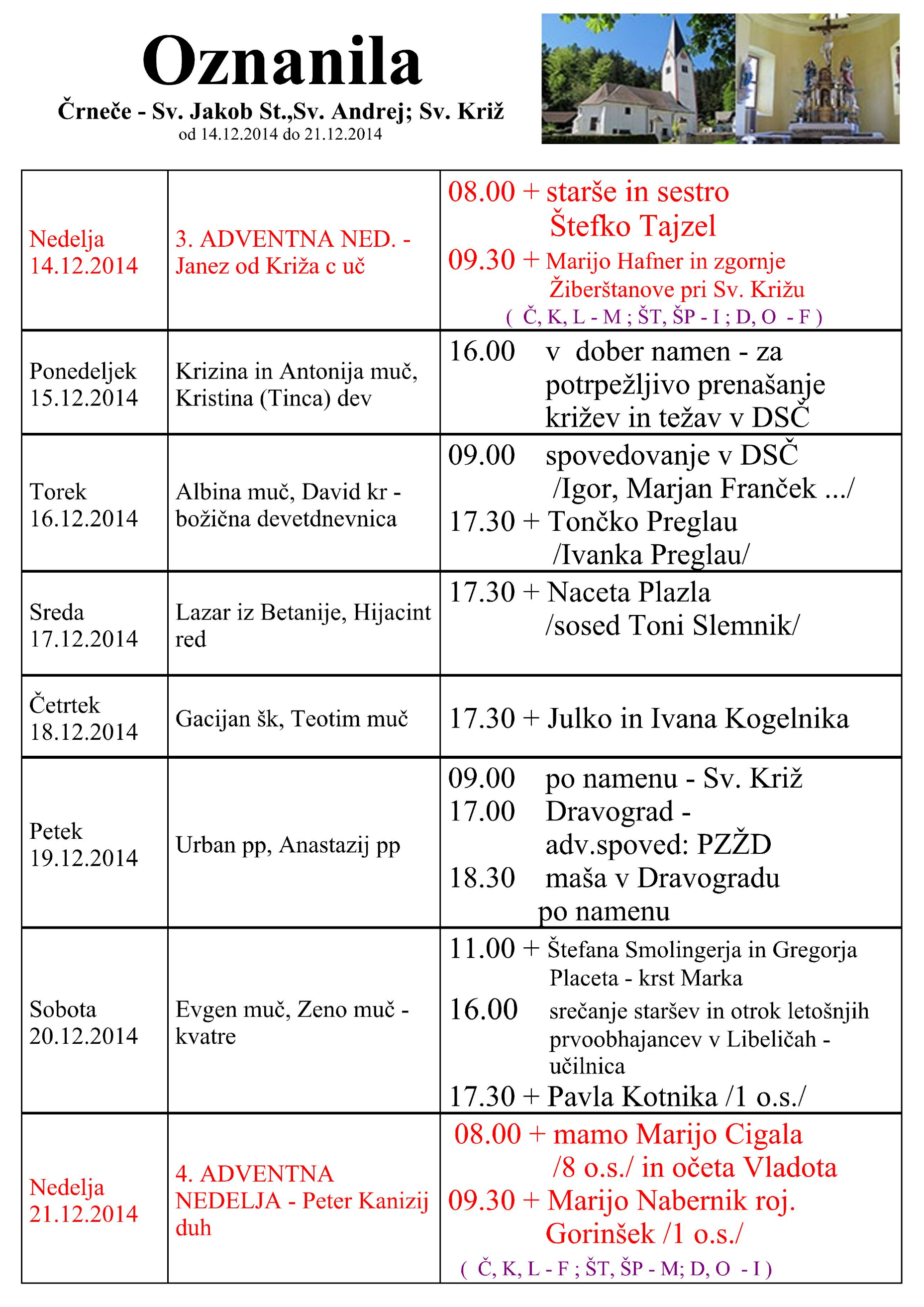 NEDELJA     11. oktober28. nedelja med       letom     Janez XXIII., papežSklep tedna za življenje08:00  + Dorotejo Stoporko11:00  + Leopoldino Hribernik in Franca                                                     v Libeličah15:00     začetek skavtskega leta na PrvaljahPONEDELJEK      12. oktoberMaksimiljan Celjski, mučenec18:00  + Kristino KanonikTOREK      13. oktoberKoloman, mučenec18:00  + mamo Ingo Kotnik/osm./- Betka z druž.                                                    SREDA      14. oktoberKalist I., papež, muč. Gavdencij, škof17:00  + Jožeta Glinika /Marija in Alojz Hudej/                                                                           v LibeličahČETRTEK      15. oktoberTerezija Avilska, device, cerkv. učit.18:00  + starše: Antona in Terezijo Leskovec,                za zdravje in v dober namenPETEK      16. oktoberJadviga-Hedvika, kneginja, redovnicaMarjeta Marija Alakok, device, redov.09:00  +  v dober namen          pri Sv. Križu16:00  + Marico Rebernik /Zofija Mager/                                                                 v Libeličah18:00  + starše Flis: Adolfa in Marijo            SOBOTA    17. oktoberIgnacij Antiohijski, škof, mučenec17:00  + Danico Rus in Franca /Betka in Jože                                            Pšeničnik/ v LibeličahNEDELJA     18. oktober29. nedelja med  letom –        misijonska nedelja          Luka , evangelist08:00  + Gabrovčeve in Ivanko Mlakar11:00  + Stanislavo Prilasnik /13 o.s./ in za                     vse pri hiši pomrle     v Libeličah